                   МАСТЕРИМ С ДЕТЬМИ СВОИМИ РУКАМИ  Божко Вероника Ростиславовна
Мастер-класс по рисованию в технике – граттаж.                        «Первый полёт в космос» Цель: Познакомить ребят с одним из видов графики - граттаж.Задачи:• дать понятие о технике граттаж;• обучать технологии подготовки листа под рисунок и выполнению самого рисунка;• воспитывать аккуратность в выполнении работы. Ход:Сегодня я познакомлю вас с одной из графических техник, которая называется – граттаж. В этой технике вам предстоит выполнить свои работы. Но сначала давайте вспомним, что же такое графика?Графика – это вид изобразительного искусства. Это искусство изображения предметов линиями, штрихами, без красок. Это и сами произведения данного искусства.Существует много видов графики. Например, гравюра. Это рисунок или надпись на каком-либо твердом предмете. Гравюра на дереве называется-ксилография. Офорт-гравюра на металле.Карандашный рисунок, который может сделать каждый из вас, тоже является видом графики. Но сегодня вы познакомитесь с другим видом графики - это граттаж. Граттаж – техника занимательная и необычная, вас захватывает процесс «проявления» рисунка на картоне.ГРАТТАЖ – от французского слова «gratter». Это значит скрести, царапать. Многим он известен, как "цап-царапки". Детям очень нравится это смешное название, и они легко запоминают эту технику. Уверяю Вас, попробовав технику «граттаж» один раз, Вам захочется вернуться к ней снова и снова.
   Материалы для выполнения рисунка:Лист плотной белой бумаги (формат А3);Восковые карандаши или масляная пастель;Черная гуашь или тушь;Палочка для процарапывания.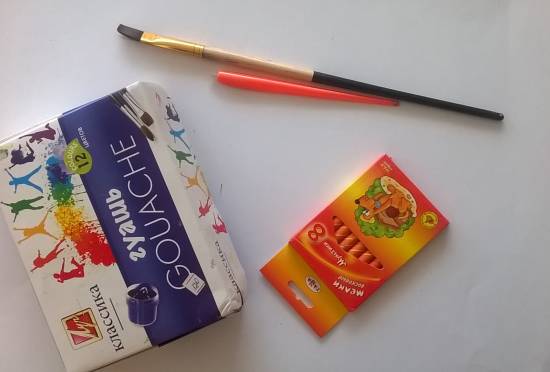 Ход работы:

1. Выполняем эскиз карандашом  будущего рисунка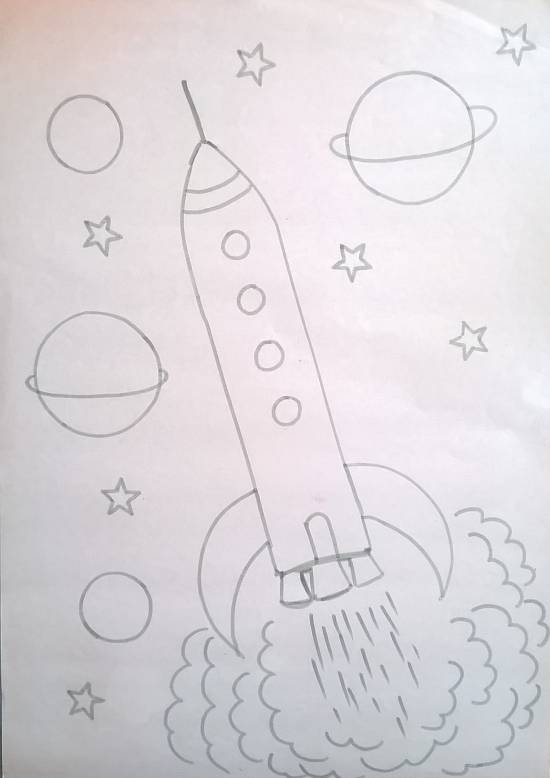 2. Заштриховываем лист восковыми мелками разными цветами 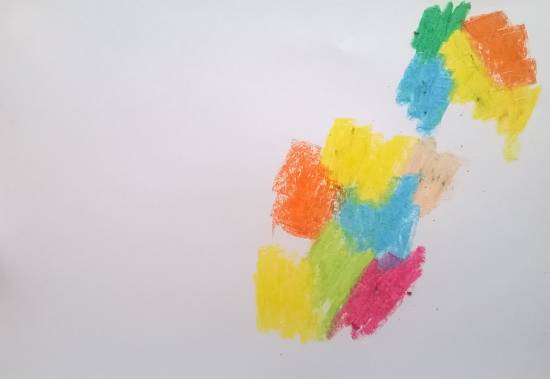 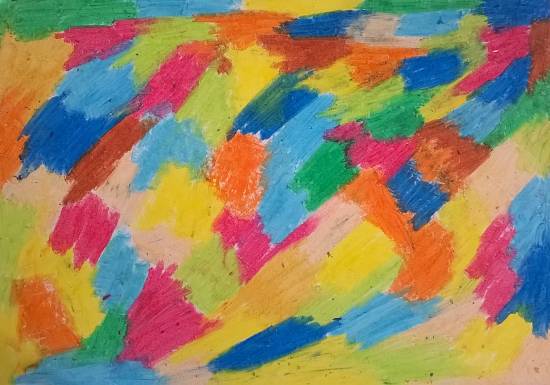 3. Покрываем разноцветный лист слоем черной гуаши или туши.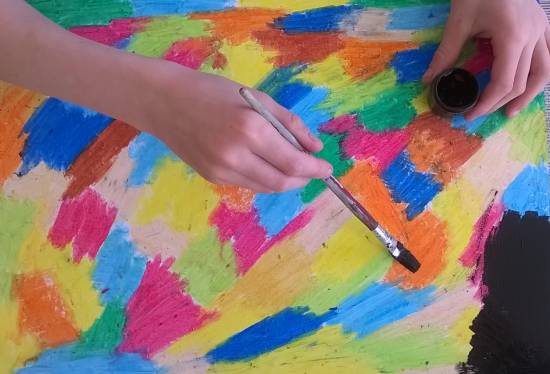 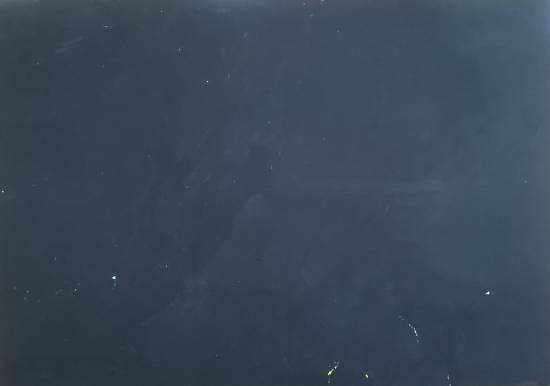 4. Вырезаем ракету и планеты на эскизе и раскладываем на черном фоне.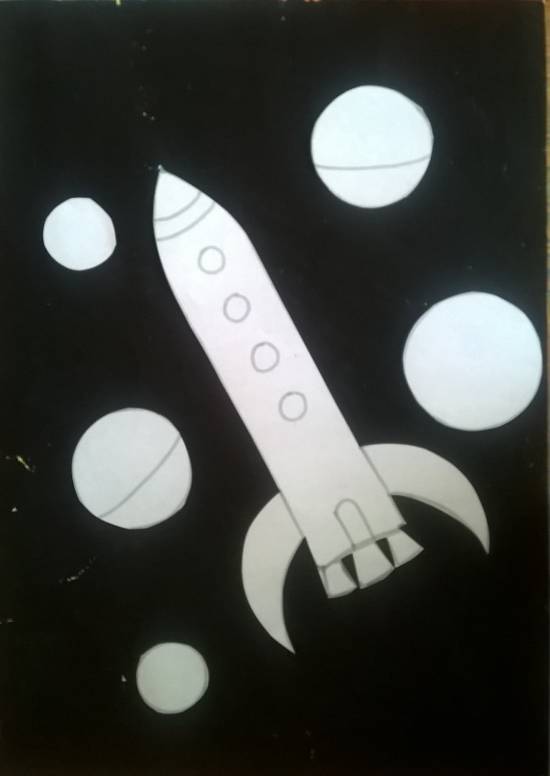 5. Палочкой для процарапывания (зубочисткой) обводим контуры ракеты и планет.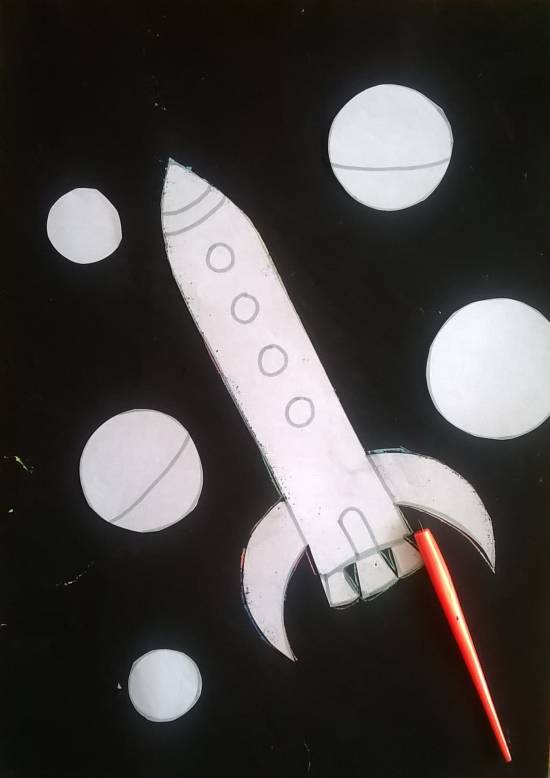 6. Выцарапываем детали рисунка  (иллюминаторы, дверь ракеты, звёзды, дым, планеты и др.)

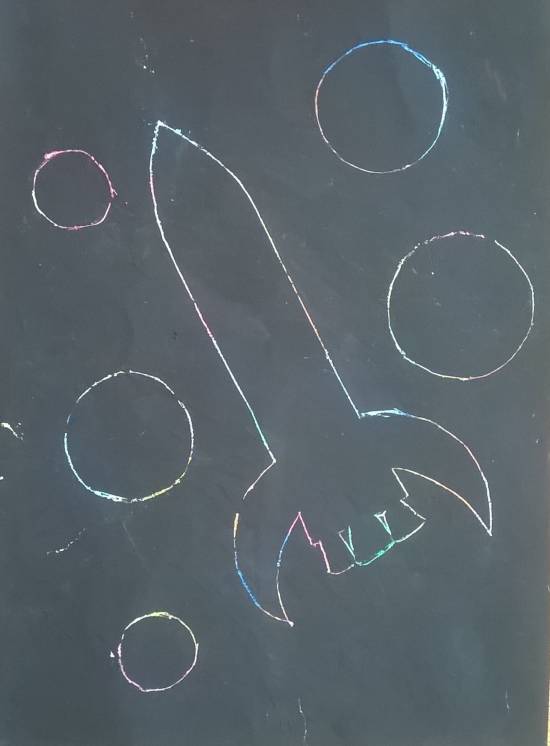 7. Рисунок в технике  -  граттаж  готов!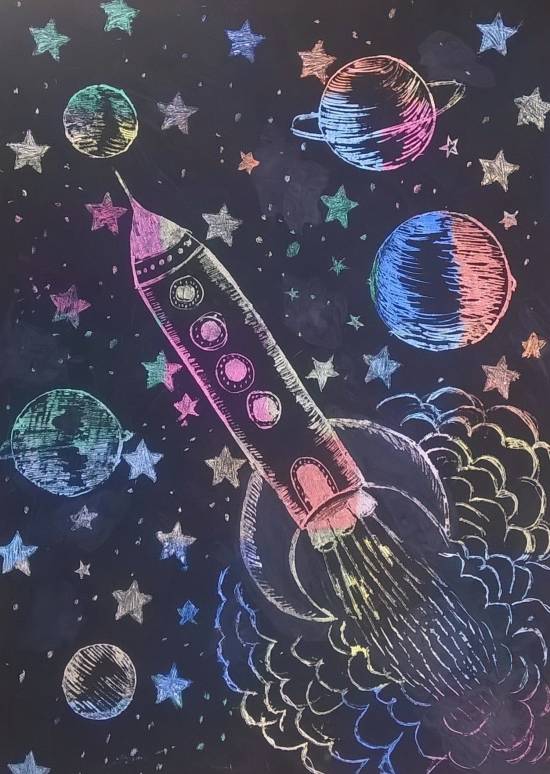 